МУНИЦИПАЛЬНОЕ БЮДЖЕТНОЕ ОБЩЕОБРАЗОВАТЕЛЬНОЕ УЧРЕЖДЕНИЕ«ТОГУРСКАЯ СРЕДНЯЯ ОБЩЕОБРАЗОВАТЕЛЬНАЯ ШКОЛА ИМЕНИ ГЕРОЯ РОССИИ СЕРГЕЯ ВЛАДИМИРОВИЧА МАСЛОВА»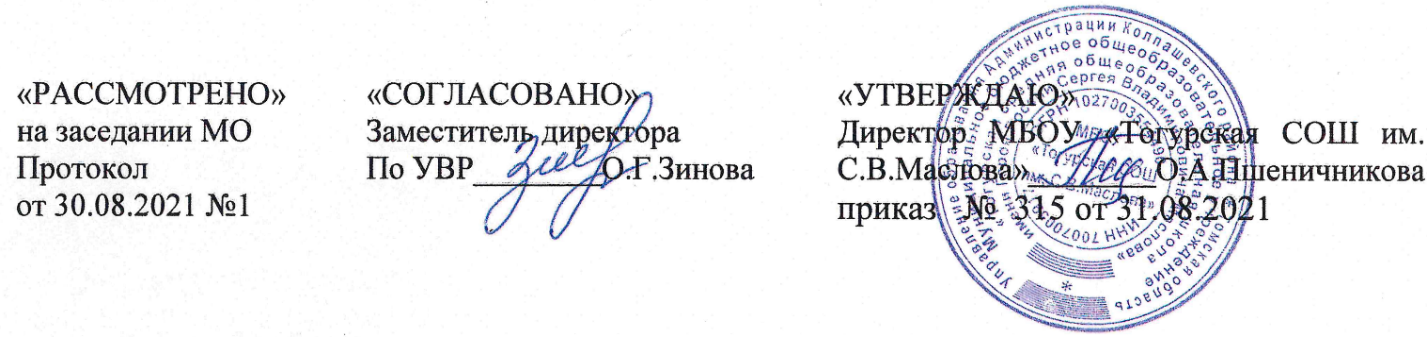 АДАПТИРОВАННАЯ РАБОЧАЯ ПРОГРАММАпо учебному предмету «Основы социальной жизни»для обучающихся  с интеллектуальными нарушениями(умственной отсталостью) Вариант 1Уровень образования:основное общее(5Г класс)Срок реализации:1 годСоставитель: Скударнова Наталья Александровна,учитель высшей квалификационной категориис. Тогур2021 – 2022 учебный годАннотация к рабочей программе1.ПОЯСНИТЕЛЬНАЯ ЗАПИСКА Рабочая программа составлена на основе следующих нормативных документов: - Федеральный закон «Об образовании в Российской Федерации» от  29.12.2012г. № 273-ФЗ.- Письма  Министерства образования и науки РФ "О рабочих программах учебных предметов" от 20.10.2015 № 08-1786;- Письмом Министерства образования и науки РФ от 11 марта . № ВК-452/07"О введении ФГОС ОВЗ"30 марта 2016;- ФГОС НОО для обучающихся с ограниченными возможностями здоровья, утв. приказом Министерства образования и науки РФ от 19.12.2014 № 1598 (с изменениями и дополнениями)- ФГОС образования обучающихся с умственной отсталостью (интеллектуальными нарушениями), утв. приказом Министерства образования и науки РФ от 19.12.2014 № 1599);- Учебного плана МБОУ «Тогурская СОШ им. С.В.Маслова»;- Устава  МБОУ «Тогурская СОШ им. С.В.Маслова».Обоснование выбора УМК:Учебно-методическое обеспечение рабочей программыУчебник «Технологии. Профильный труд.  Подготовка младшего обслуживающего персонала:  для 5 класса для учащихся с ОВЗ, обучающихся по адаптированным основным общеобразовательным программам /А.Г. Галле, Е.Ю. Головинская. – Самара: Современные образовательные технологии, 2020 г.  Специальный учебник для реализации основных адаптированных программ.Рабочая тетрадьМетодическое пособие для учителяНаучно-методическая литература:- Программы специальной (коррекционной) образовательной школы VIII вида: 5 – 9 кл./Под ред. В.В.Воронковой. – М.: Гуманитарный издательский центр «Владос» («Подготовка младшего обслуживающего персонала»);- Субчиве В.П. Социально-бытовая ориентировка. Методическое пособие: 5-9 классы. – М.: Гуманитар. Изд. центр ВЛАДОС, 2013 г.;- Крупская Ю.В., Кизеева Н.И., Сазонова Л.В., Симоненко В.Д. Технология: Учебник для учащихся 5 класса общеобразовательной школы./Под ред. В.Д.Симоненко. – М.: «Вентана – Граф», 1997;интернет-ресурсы.Данная рабочая программа рассчитана на 34 часа (1 час в неделю)5 класс  Цель: формирование знаний, умений, навыков, способствующих практической подготовке обучающихся с легкой степенью умственной отсталостью (интеллектуальными нарушениями) к самостоятельной жизни и трудовой деятельности в ближайшем и отдаленном социуме. Задачи:- развития социально значимых отношений школьников, и, прежде всего, ценностных отношений:-  к семье как главной опоре в жизни человека и источнику его счастья;-  к труду как основному способу достижения жизненного благополучия человека, залогу его успешного профессионального самоопределения и ощущения уверенности в завтрашнем дне;- к своему отечеству, своей малой и большой Родине, как месту, в котором человек вырос и познал первые радости и неудачи, которая завещана ему предками и которую нужно оберегать;-к природе как источнику жизни на Земле, основе самого ее существования, нуждающейся в защите и постоянном внимании со стороны человека;- к миру как главному принципу человеческого общежития, условию крепкой дружбы, налаживания отношений с коллегами по работе в будущем и создания благоприятного микроклимата в своей собственной семье; - расширение кругозора обучающихся в процессе ознакомления с различными сторонами повседневной жизни;-формирование и развитие навыков самообслуживания и трудовых навыков;- воспитание уважения к рабочему человеку;- воспитание положительных качеств личности обучающихся (трудолюбия, настойчивости, умения работать в коллективе и т.д.);- ознакомление с деятельностью различных учреждений социальной направленности; - --   - формирование умений пользоваться услугами учреждений и предприятий социальной направленности;-усвоение морально – этических норм поведения, выработка навыков общения (в том числе и использованием деловых бумаг);- воспитание привычки к чистоте, сознательному выполнению санитарно-гигиенических правил в быту и на производстве;-развитие навыков здорового образа жизни, положительных качеств и свойств личности.2. ПЛАНИРУЕМЫЕ РЕЗУЛЬТАТЫ ОСВОЕНИЯ КУРСА Личностные результатыРазвитие адекватных представлений о собственных возможностях, о насущно необходимом жизнеобеспечении.Овладение социально – бытовыми навыками, используемыми в повседневной жизни.Владение навыками коммуникации и принятыми нормами социального взаимодействия.Способность к осмыслению социального окружения, своего места в нем, принятие соответствующих возрасту ценностей и социальных ролей.Принятие и освоение социальной роли обучающегося, проявление социально значимых мотивов учебной деятельности.Развитие навыков сотрудничества со взрослыми и сверстниками в разных социальных ситуациях.Развитие эстетических чувств, проявление доброжелательности, эмоционально – нравственной отзывчивости и взаимопомощи, проявление сопереживания к чувствам других людей.Формирование  установки на безопасный, здоровый образ жизни, наличие мотивации к творческому труду, работе на результат, бережному отношению к материальным и духовным ценностям.Формирование готовности к самостоятельной жизни. Предметные результатыРаздел «Личная гигиена и здоровье»Минимальный уровень:-знать правила личной гигиены и выполнять их под руководством педагога;-знать название предметов, используемых для выполнения утреннего и вечернего туалета.Достаточный уровень: -уметь выполнять утренний и вечерний туалет в определенной  последовательности;-знать название и назначение индивидуальных предметов и предметов общего пользования личной гигиены;-выполнять санитарно-гигиенические требования пользования личными (индивидуальными) вещами.Раздел «Охрана здоровья»Минимальный уровень:-выполнять профилактику простудных заболеваний под руководством педагога.Достаточный уровень: -знать и выполнять простейшие меры по профилактике простудных заболеваний;-знать названия лекарственных растений, узнавать их;-уметь применять под руководством взрослого лекарственные растения для профилактики и лечения простудных заболеваний.Раздел «Одежда и обувь»Минимальный уровень:-знать отдельные виды одежды и обуви;-выполнять правила ухода за одеждой и обувью под руководством педагога;-соблюдать правила ухода за одеждой и обувью в повседневной жизни.Достаточный уровень: -подбирать одежду, головные уборы, обувь по сезону;-различать и использовать одежду и обувь в зависимости от назначения;-уметь самостоятельно выполнять ежедневный уход за одеждой.Раздел «Жилище»Минимальный уровень:- знать свой домашний почтовый адрес;-уметь пользоваться коммунальными удобствами (домофон, почтовый ящик).Достаточный уровень: -знать типы жилых помещений; -знать название жилых комнат, и их назначение;- знать свой домашний почтовый адрес  и уметь записывать его.Раздел  «Озеленение жилых помещений.Минимальный уровень:- понимать необходимость поливаДостаточный уровень: - знать названия комнатных растений;- требования к размещению, к температуре и качеству воды для полива цветов;- периодичность и приемы полива растений;- приспособления для опрыскивания;Раздел «Средства связиМинимальный уровень:-название основных средств связи.Достаточный уровень: -знать назначение основных средств связи.Раздел «Транспорт»Минимальный уровень:-знать название транспортных средств;-соблюдать правила поведения в общественном транспорте;-уметь выполнять поездку на общественном транспорте под руководством педагога.Достаточный уровень: -знать наиболее рациональный маршрут;-знать варианты проезда различными видами транспорта;-уметь оплачивать проезд в общественном транспорте;-знать и соблюдать правила безопасного поведения в общественном транспорте, правила передвижения по улице, при переходе проезжей части.3. СОДЕРЖАНИЕ УЧЕБНОГО ПРЕДМЕТА, КУРСАЛичная гигиена и здоровье. Личная гигиена. Предметы и средства личной гигиены. Утренний и вечерний туалет. Гигиена тела. Гигиена волос. Охрана здоровья.Профилактика простудных и вирусных заболеваний. Сохранение и поддержка здоровья.  Правила здорового образа жизни.  Одежда и обувь.                        Роль одежды для сохранения здоровья человека. Виды одежды. Головные уборы и их назначение.     Виды обуви. Ручная стирка одежды. Средства для стирки. Сушка мокрой обуви и одежды. Ежедневный уход за одеждой и обувью. Хранение одежды и обуви. Жилище. Типы и виды жилых помещений. Коммунальные удобства в городе и сельской местности. Планировка помещения, типы жилых комнат. Домашний почтовый адрес. Поддержание чистоты и порядка в жилище. Уборочный инвентарь,  моющие и дезинфицирующие средстваОзеленение жилых помещений.             Декоративные комнатные растения. Правила полива и увлажнение почвы комнатных растений. Емкости и инвентарь для комнатных растений. Уход за комнатными растениями. Практическое занятие.Средства связи.Основные средства связи. Работа почты. Телевидение. Телефон. Безопасное поведение в интернет – пространстве. Транспорт.Общественный транспорт. Маршрут движения, стоимость проезда. Виды проездных билетов, льготный проезд. Практическая работа «Поездка в общественном транспорте»4. ТЕМАТИЧЕСКОЕ ПЛАНИРОВАНИЕ  с указанием количества часов, отводимых на освоение каждой темыПриложение 1КАЛЕНДАРНО-ТЕМАТИЧЕСКОЕ ПЛАНИРОВАНИЕ НА 2021-2022 УЧ.Г.Учитель: Скударнова Н.А.Класс:  5гПредмет:  Основы социальной жизниПо программе: 34 часаЗапланировано: 34 часаПричина расхождения количества часов.Название курса«Основы социальной жизни»Авторы учебника и УМКУчебник «Технологии. Профильный труд.  Подготовка младшего обслуживающего персонала:  для 5 класса для учащихся с ОВЗ, обучающихся по адаптированным основным общеобразовательным программам /А.Г. Галле, Е.Ю. Головинская. – Самара: Современные образовательные технологии, 2020 г.  Специальный учебник для реализации основных адаптированных программ.Класс5 классКоличество часов34 часаСоставителиСкударнова Наталья Александровна - учитель высшей категорииЦель курса формирование знаний, умений, навыков, способствующих практической подготовке обучающихся с легкой степенью умственной отсталостью (интеллектуальными нарушениями) к самостоятельной жизни и трудовой деятельности в ближайшем и отдаленном социуме. Задачи курса- расширение кругозора обучающихся в процессе ознакомления с различными сторонами повседневной жизни;-формирование и развитие навыков самообслуживания и трудовых навыков;- ознакомление с деятельностью различных учреждений социальной направленности; -усвоение морально – этических норм поведения, выработка навыков общения (в том числе и использованием деловых бумаг);-развитие навыков здорового образа жизни, положительных качеств и свойств личности.Структура курсаПояснительная записка.Планируемые результаты освоения учебного предметаСодержание учебного предметаТематическое планирование Календарно – тематическое планированиеПланируемые результаты освоения курсаЛичностные результаты Развитие адекватных представлений о собственных возможностях.Овладение социально – бытовыми навыками.Владение навыками коммуникации и принятыми нормами социального взаимодействия.Способность к осмыслению социального окружения, своего места в нем, принятие соответствующих возрасту ценностей и социальных ролей.Принятие и освоение социальной роли обучающегося, проявление социально значимых мотивов учебной деятельности.Развитие навыков сотрудничества со взрослыми и сверстниками в разных социальных ситуациях.Развитие эстетических чувств, проявление доброжелательности, эмоционально – нравственной отзывчивости и взаимопомощи, проявление сопереживания к чувствам других людей.Формирование  установки на безопасный, здоровый образ жизни, наличие мотивации к творческому труду, работе на результат, бережному отношению к материальным и духовным ценностям.Формирование готовности к самостоятельной жизни. Предметные результаты Предметные результаты представлены 2 уровнями овладения знаниями: минимальным и достаточным. Минимальный уровень:-знать правила личной гигиены и выполнять их под руководством педагога;-знать название предметов, используемых для выполнения утреннего и вечернего туалета;выполнять профилактику простудных заболеваний под руководством педагога;- знать отдельные виды одежды и обуви;-выполнять правила ухода за одеждой и обувью под руководством педагога;-соблюдать правила ухода за одеждой и обувью в повседневной жизни;- знать свой домашний почтовый адрес;-уметь пользоваться коммунальными удобствами (домофон, почтовый ящик).- понимать необходимость полива комнатных растений;- знать название основных средств связи;- знать название транспортных средств;-соблюдать правила поведения в общественном транспорте;-уметь выполнять поездку на общественном транспорте под руководством педагога.Достаточный уровень: - уметь выполнять утренний и вечерний туалет в определенной  последовательности;- знать название и назначение индивидуальных предметов и предметов общего пользования личной гигиены;- выполнять санитарно-гигиенические требования пользования личными (индивидуальными) вещами;- знать и выполнять простейшие меры по профилактике простудных заболеваний;- подбирать одежду, головные уборы, обувь по сезону;- различать и использовать одежду и обувь в зависимости от назначения;- уметь самостоятельно выполнять ежедневный уход за одеждой. - знать название жилых комнат, и их назначение;- знать свой домашний почтовый адрес  и уметь записывать его.- знать названия комнатных растений;- периодичность и приемы полива растений;- знать назначение основных средств связи.-знать наиболее рациональный маршрут;- уметь оплачивать проезд в общественном транспорте;- знать и соблюдать правила безопасного поведения в общественном транспорте, -  знать и соблюдать правила передвижения по улице, при переходе проезжей части.ПредметКоличество часов в неделю1 четверть2 четверть3 четверть4 четвертьГод«Основы социальной жизни»19710834№Название разделаОбщее количество часов1«Личная гигиена и здоровье»  162«Жилище» 103«Средства связи и транспорт»8№урока по программе№урока по плануДатапо плануКоррекция/Дата по фактуТема урока 
№урока по плануДатапо плануКоррекция/Дата по фактуТема урока 
«Личная гигиена и здоровье»«Личная гигиена и здоровье»«Личная гигиена и здоровье»«Личная гигиена и здоровье»«Личная гигиена и здоровье»1Личная гигиена и здоровье2Предметы и средства личной гигиены3Утренний и вечерний туалет.4Гигиена тела5Гигиена волос6Профилактика простудных и вирусных заболеваний.7Сохранение и поддержка здоровья.8Правила здорового образа жизни.9Роль одежды для сохранения здоровья человека. 10Виды одежды. 11Головные уборы и их назначение.12Виды обуви. 13Стирка изделий, использование бытовой техники. Средства для стирки14Сушка мокрой обуви и одежды.15Ежедневный уход за одеждой и обувью.16Хранение одежды и обуви«Жилище»«Жилище»«Жилище»«Жилище»«Жилище»17Типы и виды жилых помещений.18Коммунальные удобства в городе и сельской местности.19Планировка помещения, типы жилых комнат.20Домашний почтовый адрес. 21Гигиена дома22Уборочный инвентарь,  моющие и дезинфицирующие средства, используемые при уборке.23Декоративные комнатные растения.24Правила полива и увлажнение почвы комнатных растений.25Емкости и инвентарь для комнатных растений.26Уход за комнатными растениями. Практическое занятие.«Средства связи и транспорт»«Средства связи и транспорт»«Средства связи и транспорт»«Средства связи и транспорт»«Средства связи и транспорт»27Основные средства связи.28Работа почты.29Телефон. 30Безопасное поведение в интернет – пространстве.31Общественный транспорт.32Маршрут движения, стоимость проезда.33Виды проездных билетов, льготный проезд. 34Практическая работа «Поездка в общественном транспорте»